Проект внесения изменений в проект планировки и межевания на застроенную территорию в кадастровом квартале 41:05:0101003 Елизовского городского поселенияОбразование земельного участка для индивидуального жилищного строительства площадью 1258 кв.м, расположенного по адресу: Камчатский край, Елизовский р-н, г. Елизово, ул. Казахская, 8, образуемого путем перераспределения земельного участка с кадастровым номером 41:05:0101003:127 площадью 1006 кв.м и земель неразграниченной государственной собственности площадью 252 кв.м.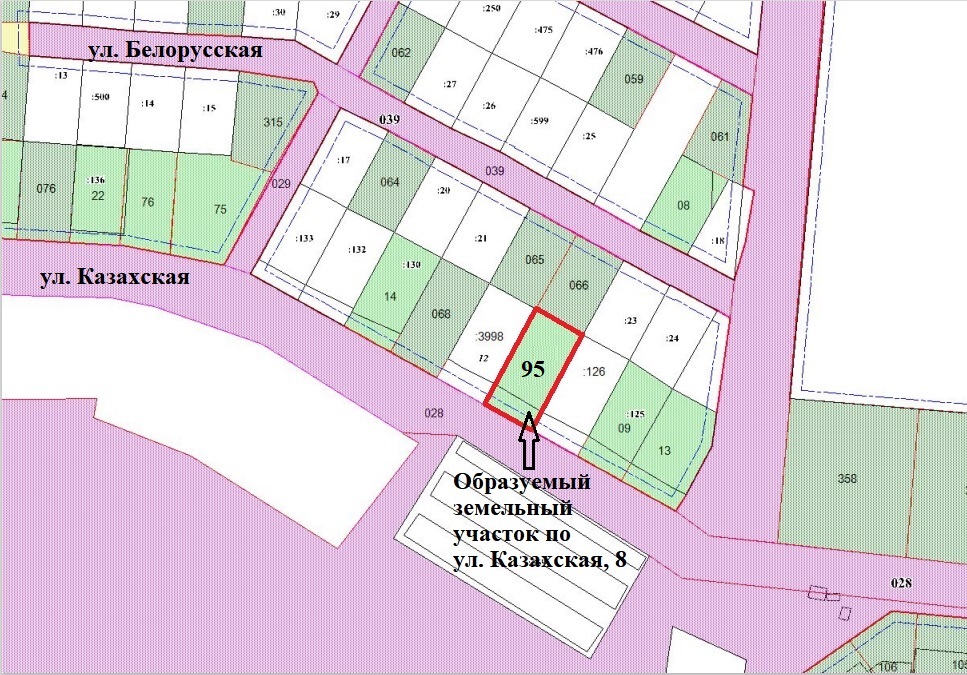 Геодезические данные образуемого путем перераспределения земельного участка с условным номером 95 приложения В:Из проекта межевания в приложении Б исключаются:а) образуемый земельный участок 069 по ул. Казахская, 8, в связи с вносимыми изменениямиб) образуемый земельный участок 070 по ул. Казахская, 6, в связи с вносимыми изменениями и постановкой на кадастровый учет земельного участка с кадастровым номером 41:05:0101003:126Образование земельного участка для индивидуального жилищного строительства площадью 1143 кв.м, расположенного по адресу: Камчатский край, Елизовский р-н, г. Елизово, ул. Чернышевского, 13a, путем перераспределения земельного участка с кадастровым номером 41:05:0101003:4117 площадью 1007 кв.м и части земельного участка с кадастровым номером 41:05:0101003:4171 неразграниченной государственной собственности площадью 136 кв.м.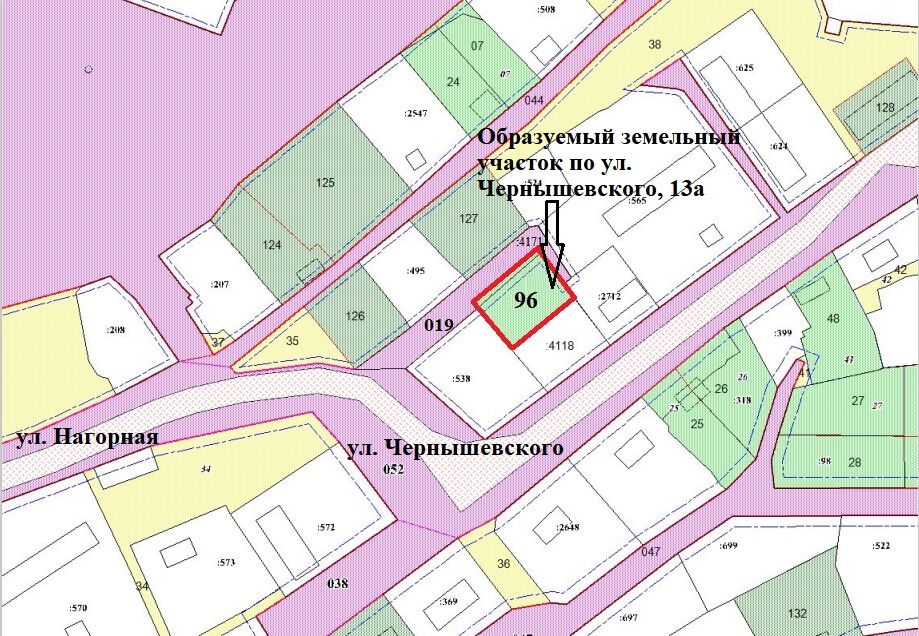 Геодезические данные образуемого путем перераспределения земельного участка с условным номером 96 приложения В:Геодезические данные изменяемого образуемого земельного участка общего пользования с условным номером 019 приложения Г:НомерДир.уголДлинаXY1575309,681393185,572575297,611393207,433575261,791393187,694575253,021393183,285575265,011393161,756575274,501393166,431575309,681393185,57S = 1258 кв.м.069Для индивидуального жилищного строительства1309070Для индивидуального жилищного строительства1223НомерДир.уголДлинаXY1574402,561393234,132574405,671393231,473574430,911393262,294574428,751393263,995574414,441393274,756574407,581393279,917574383,301393250,541574402,561393234,13S = 1143 кв.м.НомерДир.уголДлинаXY1574374,141393177,462574393,621393203,203574416,331393229,574574440,651393258,965574441,511393262,746574430,141393269,847574426,251393272,278574423,241393274,339574417,321393278,3810574414,441393274,7511574428,751393263,9912574430,911393262,2913574405,671393231,4714574402,561393234,1315574374,821393200,98S = 1247 кв.м.